THE GLIMPSE OF DUBAI – TOUR CODE: GDB-02         5 NIGHTS / 6 DAYS                                                                                       HIGHLIGHTS COVERED BY FORAM WORLDWIDEDUBAI CITY TOURMONORAIL RIDE ON PALM ISLANDDESERT SAFARI, BELLY DANCE, TANOORA DANCE, FIRE SHOWDUBAI MUSEUM & DOLPHIN SHOW BURJ KHALIFA 125TH FLOOR- THE FALCON EYE VIEW (ONLY WITH FORAM WORLDWIDE)BURJ KHALIFA FOUNTAIN SHOWDUBAI FRAME (COMPLIMENTARY FOR ALL)  ABU DHABI MINI TOUR WITH GRAND MOSQUE  FERRARI WORLD THEME PARKYATCH RIDE (MINIMUM 8 PAX) OR RTA FERRY1 HR LIMOSUINE RIDE (MINIMUM 8 PAX)PHOTOSTOP AT DUBAI CANAL (ONLY WITH FORAM WORLDWIDE)TOUR COST & HOTEL ACCOMMODATION & DEPARTURE DATES5% GST EXTRAWE ARE THE ONLY TOUR OPERATOR PROVIDING MEALS (LUNCH AND DINNER) WHICH IS PREPARED BY OUR OWN FORAM WORLDWIDE’S RAJASTHANI MAHARAJ IN DUBAI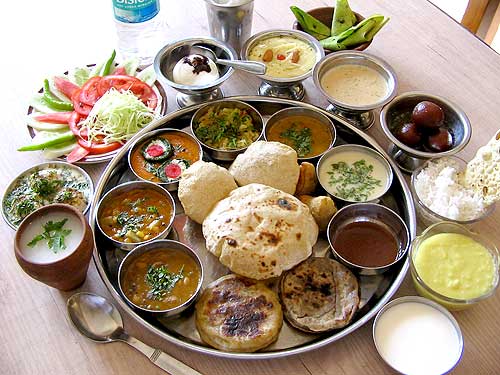 TOUR ITINERARY                                                              Reach International Airport 3 Hrs prior to departure, for your flight for Dubai on arrival we proceed to the hotel (check-in is only after by 1400 hrs). Later experience Limo Ride. Overnight at the hotel. (Lunch & Dinner prepared by our own Rajasthani Maharaj)Today we explore the amazing city of Dubai. City tour includes photo stop at Burj Al Arab – tallest hotel in the world, take a walk around the Jumeirah Beach, and drive through famous Sheikh Zayed Road. We also get the opportunity to take ride in the Palm Monorail. Take photo stop at Atlantis Hotel – the first resort built on the artificial island The Palm and Twist Building. Later enjoy 1 Hour Yacht Ride at Dubai Marina. Later in the evening we proceed for Dubai Mall for Burj Khalifa world tallest building to the observatory deck at 125th floor – The Falcon Eye. Later enjoy the spectacular Musical Fountain Show. Overnight at the hotel. (Continental Breakfast, Lunch & Dinner prepared by our own Rajasthani Maharaj)After Continental Breakfast. Later, free time for shopping. By evening 1500 hrs. we will proceed for Desert Safari, enjoy Belly Dance, Soft Drinks, Mineral Water, Dune Bashing in 4x 4 Car, Sand Skiing, Camel Ride, Free Mehndi painting (Quad Bikes & Hukkas - at additional cost) and Dinner in camp. Overnight at the hotel. (Continental Breakfast, Lunch & Dinner prepared by our own Rajasthani Maharaj)After Continental Breakfast at the hotel today we visit Abu Dhabi Mini Tour with Grand Mosque and Ferrari World theme park. Overnight at hotel. (Continental Breakfast, Picnic lunch, Dinner prepared by our own Rajasthani Maharaj) After Continental Breakfast at the hotel, today morning free to explore on own later We Proceed for Dolphin Show & Dubai Museum. Overnight at the hotel. (Continental Breakfast, Lunch & Dinner prepared by our own Rajasthani Maharaj)After breakfast, it’s time to say goodbye. Tour concludes. Feel free to get in touch through email and social media by uploading the beautiful captured from your phone/camera under #ChaloForamKeSang and get featured on Foram Worldwide Page. See you again on another memorable tour. (Continental Breakfast)UAE visa chargesOK-TO-BOARD CHARGES (ALL AIRLINES)Return Dubai airport transfersAccommodation with Continental Breakfast in 3 star hotels / ApartmentsLUNCH AND DINNER SPECIALLY PREPARED BY OUR OWN RAJASTHANI MAHARAJTourism Dirham Fees 5% VATService of Tour EscortTips of Driver, Local Guide, Tour Manager and MaharajDaily 1 Water Bottle per personAny increase in accommodation prior to departure of the tourAny surcharge levied by the hotels and airlinesAirfaresAny additional sightseeing not mentioned in the itineraryAny personal expenses like calls charges, laundry, drinks, tips, drinking water, etcOverseas Mediclaim Policy5% GST NOTE: NO VEHICLE OR TRANSPORATION WILL BE PROVIDED ON FREE DAYIf passengers having valid USA Visa – Dubai Visa Fees will be deducted from the Tour Cost. But they will have to pay ON ARRIVAL VISA FEES at the Airport by CASH/CREDIT CARD in AED only. Hotels/Itinerary/Route are subject to change without notice.Please note, in case the mentioned hotel is not available during the final booking than hotel of similar category will be provided.Due to major international events and trade fairs throughout Dubai such as Air Show, the Motor Show, etc. the hotels may be blocked out more than 1 year in advance. In view to this, you may have to stay in hotels further away from the cities and the itineraries may have to be altered/amended.Airfare & exchange rates are based as per the date of payment.International Check-in time of Hotels are 1500hrs & check-out is at 12 noon Meals are pre-set and choice of menu is not available.The costing is based on minimum 20 Pax. If the group size reduces, surcharge will be applicableIt is advisable to book your tour more than 45 days prior to the date of departure. 	We reserve the right to amend, alter, vary or withdraw any particular departure, excursions or substitute the hotel of similar class if deemed necessary.Any damage caused to the hotel rooms or coach during your stay shall be payable by the passengers. Foram Worldwide will not be liable for the same.Attractions at the theme park may not operate/may change/entry restricted/closed without notice.Passengers who are doing booking with us amount to be collected at the time of booking, INR 25000 + Full amount of Airfare (Per Person). 60 Days Prior to departure: 25% of Tour Cost (Per Person) 30 Days Prior to departure: Full Tour Cost (Per Person)For Flight, full amount to be paid at the time of booking. Rate of Exchange will be calculated as per ‘XE.COM + RS.1.30 (On the day of Payment). Passengers who want to make payment in Foreign currency (USD/EUR) then Original Bill is mandatory. If we don’t get payment according to our terms, then we will remove their Discount scheme applicable and passengers need to pay Original Tour Cost.HOTELS (3 STARS)TULIP | ROLLA RESIDENCY | SIMILARDEPARTURE DATESAPRIL 2019	10,20MAY 2019 EVERY WED & SAT APRIL 2019MAY 2019TOUR COSTPER ADULT (TWIN SHARING)AIRFARE + USD 700AIRFARE + USD 650TOUR COSTCHILD WITH BEDAIRFARE + USD 660AIRFARE + USD 620TOUR COSTCHILD WIHTOUT BEDAIRFARE + USD 515AIRFARE + USD 550DAY 01 | MUMBAI – DUBAIDAY 02 | DUBAIDAY 03 | DUBAIDAY 04 | DUBAI DAY 05 | DUBAI DAY 06 | TOUR ENDSINCLUSIONSEXCLUSIONSNOTE:BOOKING INFORMATION:CANCELLATION POLICY:NO OF DAYSCHARGES IN % OF TOUR COST45 days prior to departure25%30 days prior to departure50%15 days prior to departure75%7 days prior to departure100%